Działaj lokalnie – skorzystaj z pomocy ogólnopolskiej akcji Masz Głos!Od 21 lutego do 5 marca 2023 trwają zapisy do ogólnopolskiej akcji Masz Głos Fundacji Batorego. Do akcji mogą zgłaszać się organizacje społeczne i nieformalne grupy mieszkańców, zwłaszcza pochodzące z małych miejscowości i na początku swojej działalności, które w ciągu tego roku chcą zrobić coś dobrego dla swojej społeczności lokalnej.Akcja Masz Głos pomaga społecznikom zrealizować działania we współpracy z władzami samorządowymi i mieszkańcami – pod tym względem jest unikatowa w skali Polski. Chodzi w niej o to, żeby i mieszkańcy, i władze poczuli się współodpowiedzialni za swoją gminę.Jakie działania wspiera akcjaAby dołączyć do grona uczestników tegorocznej edycji akcji Masz Głos należy do 5 marca wypełnić formularz zgłoszeniowy. W drugim etapie odbywa się rozmowa telefoniczna z koordynatorem. Liczba miejsc jest ograniczona. O wynikach rekrutacji zgłaszający się zostaną poinformowani do 13 marca przez stronę internetową akcji Masz Głos.Wsparcie dla uczestnikówGrupy i organizacje przyjęte do akcji rozpoczną 10-miesięczną pracę nad realizacją swojego pomysłu. Otrzymają bezpłatne wsparcie w postaci:stałej współpracy i doradztwa ze strony doświadczonego koordynatora,pomocy prawnej,możliwość udziału w szkoleniach stacjonarnych i online oraz wizytach studyjnych do miejsc, w których wzorowo działają tandemy mieszkańców i władz, złożonych z uczestników akcji Masz Głos i Pracowni Samorządowej np. w Kluczborku, Krakowie, Olecku,możliwość otrzymania  mikrograntu na działania (600 zł), konsultacji przy działaniach promocyjnych i komunikacyjnych,szansy na nagrodę Super Samorząd i Super Głos, których wręczenie kończy każdą edycję akcji. Zapisz się do akcji Masz Głos! Zgłoszenia do 5 marca 2023 przez stronę: https://www.maszglos.pl/zapisz-sie/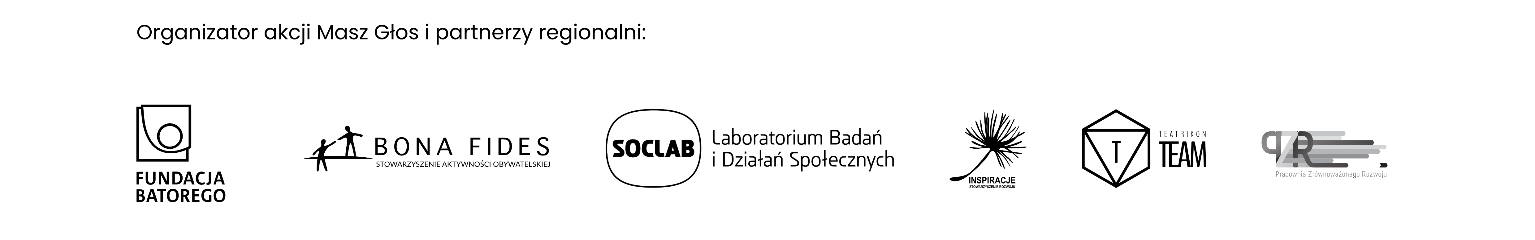 